T.C.TEKİRDAĞ NAMIK KEMAL ÜNİVERSİTESİBEDEN EĞİTİMİ VE SPOR YÜKSEKOKULUBeden Eğitimi ve Spor Eğitimi Bölümü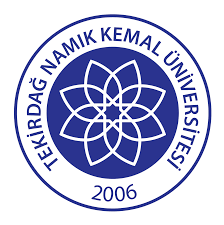 ÖĞRETMENLİK UYGULAMASI DOSYASI 2020-2021T.C.TEKİRDAĞ NAMIK KEMAL ÜNİVERSİTESİBEDEN EĞİTİMİ VE SPOR YÜKSEKOKULUÖĞRETMENLİK UYGULAMASI DOSYASIHAZIRLAYANADI SOYADI :NUMARASI :UYGULAMA OKULU 		:UYGULAMA ÖĞRETİM ELEMANI:UYGULAMA ÖĞRETMENİ		:Adı SoyadıTEL: 0 (      ) ___ __ __                               Adres:Doğum Tarihi   :	Doğum Yeri	  :	Uyruğu	  :	Medeni Hali  	  :	Eğitim Durumu :	20__ – 20__		20__ – 20__		20__ – 20__		Yabancı Diller     :	Deneyimler	   :Katıldığı Kurslar:İlgilenilen Alanlar: 	Ödüller	    :	Uygulama Yapılan Okul Hakkında DeğerlendirmeZümre Toplantısı Karar ÖrneğiÖğretmenlik Uygulaması Dersinin Uygulamasına İlişkin AçıklamalarÖğretmenlik Uygulaması dersi, öğretmen adayının kazanmış olduğu bilgi ve becerilerini bir okul ortamında deneyip geliştirebilmesi ve mesleğinin gerektirdiği özellikleri kazanabilmesi için planlanan bir derstir. Temel olarak bu ders etkinlikleri çerçevesinde öğretmen adayının öğretmenlik bilgisi, becerisi ve deneyimi kazanmaları amaçlanmaktadır.Bu ders kapsamında öğretmen adaylarının okul öncesi/ilkokul/ortaokul/ortaöğretim/özel eğitim kurumlarında uygulama öğretmenleri eşliğinde ve sorumlu uygulama öğretim üyesinin danışmanlığında öğretme-öğrenme sürecine bizzat katılmaları ve öğretim etkinliklerini gerçekleştirmeleri beklenmektedir.Öğretmenlik Uygulaması dersinin ilk haftasında öğretmen adaylarına Ek-1 Öğretmenlik Uygulaması Dersi İzlencesi dağıtılmalı ve bu form üzerinden dersin işlenişi ile ilgili gerekli açıklamalar yapılmalıdır.Uygulama yapılacak kurumların ve uygulama öğretmenlerinin belirlenmesinin ardından uygulama yapılacak okullara ilişkin bilgiler dersin öğretim elemanı aracılığıyla öğretmen adaylarına iletilecektir. Dersin birinci haftasında Ek-2 Okul-Uygulama Öğretmeni-Öğretmen Adayı Listesi’nin doldurulması ve Öğretmenlik Uygulaması koordinatörlerine aynı hafta içinde iletilmesi gerekmektedir. Öğretmenlik Uygulaması dersinin ikinci haftasından itibaren Ek-2: Okul – Uygulama Öğretmeni-Öğretmen Adayı Listesini yüksekokulumuzda okul koordinatörleri ve uygulama öğretmenleri ile yapılacak toplantıda ilgililere teslim edilecektir. Öğretmen adayları, uygulama okullarında her hafta bir dersi kendileri uygulamak üzere en az altı saat derslere katılmak, bu sürenin en az iki saati uygulama yapmak ve bu katılımlarını Ek-3: Ders Gözlem Formu (Öğretmen adayının kendisinin, gözlem yaptığı derslerde dolduracağı form) ve Ek-3:Öğretmen adayı kendisi ders vermiyorsa, ders veren bir başka aday ile ilgili tuttuğu ders gözlem formu ile beyan etmek zorundadır. İlgili formda okulda bulunulan tarih, saat ve şubenin yer aldığı bölümler bulunmaktadır. Bu formu uygulama öğretim elemanı tarafından, dersin kuramsal bölümünde, her hafta incelenmeli ve uygun olanlar imzalanmalı ya da paraflanmalıdır. Öğretmen adaylarının devam kontrolü Ek-4: Ders Günlük Devam Çizelgesi ve Ek-5: Ders Dönem Devam Çizelgesi’ne göre hazırlanan formatta takip edilir. Uygulama dersinde öğretmen adaylarının devamsızlık hakkı bulunmamaktadır. Yasal mazereti nedeniyle gidilemeyen uygulamaların, aynı hafta içinde başka bir gün ya da bir başka hafta daha fazla gün gidilerek telafisi yapılmalıdır. Bu durumun dersin sorumlu öğretim elemanın bilgisi dâhilinde gerçekleştirilmesi gerekmektedir. Öğretmen adayları, telafi durumları dışında, aynı hafta içinde birden fazla gün uygulama okuluna giderek ders izlencesinde belirtilen tarihten önce stajını bitiremez.             Öğretmen adaylarının okullara gittiği her hafta uygulama yapmaları gerekmektedir. Yapılacak her uygulama için ders planı hazırlanacaktır. Hazırlanan planların uygulanmadan önce dersin öğretim elemanı tarafından incelenmesi ve onay verilen planların uygulanması gerekmektedir. Bu planlarda dersin öğretim elemanının, uygulama öğretmeninin ve öğretmen adayının imzası bulunmalıdır. İmzasız planlar uygulanmamış olarak değerlendirilecek ve geçersiz sayılacaktır.Eğitim kurumlarında gerçekleştirilen etkinlikler ve Ek-6: Ders Planı Formatı’na göre hazırlanan planlar her hafta rapor haline getirilecek ve dönem sonunda "Öğretmenlik Uygulama Dosyası” olarak ilgili öğretim elemanına sunulacaktır. Dersin teorik bölümü, yüksekokulumuzda haftalık ders çizelgesinde belirtilen gün, saat ve derslikte yapılacaktır. Öğretmen adaylarının 14 haftalık uygulamalarının her biri uygulama öğretmeni tarafından MEBSİS üzerinden Ek-7: Öğretmen Adayı Değerlendirme Formu doldurularak değerlendirilecektir. Aynı zamanda her bir öğretmen adayının bazı uygulamaları dersin öğretim elemanı tarafından değerlendirilecektir.           Hazırlanan dosyaların dersin final haftasında ilgili öğretim elemanına teslim edilmesi gerekmektedir.          Öğretmen adaylarının başarısı, öğretim elemanı (%40) ve uygulama öğretmeni (%40) tarafından ve öğretmenlik uygulama dosyası (%20) değerlendirilir. Öğretim elemanı bu notları birleştirerek Yüksekokul Yönetimine teslim eder.              Öğretmenlik uygulaması dosyasında bulunması gereken belgeler;Kapak,  Özgeçmiş,Uygulama yapılan okul hakkında değerlendirme,Zümre toplantısı karar örnekleri,Öğretmenlik uygulama ek formları, EK-1: Öğretmenlik Uygulaması Dersi İzlencesiEk-2: Okul – Uygulama Öğretmeni – Öğretmen Adayı ListesiEk-3: Ders Gözlem Formu (Öğretmen adayının kendisinin gözlem yaptığı derslerde dolduracağı ve öğretmen adayı kendisi ders vermiyorsa, ders veren bir başka aday ile ilgili tuttuğu ders gözlem formu)Ek-4: Ders Günlük Devam ÇizelgesiEk-5: Ders Dönem Devam ÇizelgesiEk-6: Ders Planı FormatıEk-7: Öğretmen Adayı Değerlendirme FormuEK-1: Öğretmenlik Uygulaması Dersi İzlencesiDERS: ÖĞRETMENLİK UYGULAMASIDÖNEMİ: 2019-2020 Öğretim Yılı DERSİN SÜRESİ:ÖĞRETİM ELEMANI:DERSİN AMACI: Öğretim kurumlarında kendi alanınızla ilgili öğretim sürecine katılarak, öğretimin planlanması, uygulanması ve değerlendirilmesi etkinliklerini bizzat gerçekleştirmenizi sağlamaktır. Temel olarak bu ders ile öğretmenlik bilgisi, becerisi ve deneyimi kazanmanız amaçlanmaktadır.DERSİN İŞLENİŞİ: Seçilen öğretim kurumlarında ilgili uygulama öğretmenlerinin rehberliğinde ve sorumlu öğretim üyesinin danışmanlığında programa uygun günlerde öğretme-öğrenme sürecine bizzat katılmanız ve öğretim etkinliğini gerçekleştirmeniz beklenmektedir. Dersin teorik kısmı ise, programda belirtilen günde yüksekokulda işlenecektir. Öğretim kurumlarında gerçekleştirilen etkinlikler ve hazırlanan planlar her hafta rapor haline getirilecek ve dönem sonunda "Öğretmenlik Uygulama Dosyası" olarak ilgili öğretim üyesine sunulacaktır. Her öğretmen adayı en az 24 saat uygulama yapacaktır. Yapılacak her uygulama için plan hazırlanacaktır. Hazırlanan her plan uygulanmadan önce dersin öğretim üyesi tarafından incelenecek ve onay verilen planlar uygulanabilecektir. Bu planlarda dersin öğretim elemanının, uygulama öğretmeninin ve öğretmen adaylarının imzası bulunacaktır. İmzasız planlar uygulama dosyasına konulmayacaktır. DERSİN İŞLENİŞ TAKVİMİEk-2: Okul – Uygulama Öğretmeni – Öğretmen Adayı ListesiUygulama Okulunun Adı:	          Tarih:  … / …   /……..Uygulama Okulu Müdürünün Adı-Soyadı:                                                                          Uygulama Koordinatörünün Adı-Soyadı:Ek-3: Ders Gözlem Formu (Öğretmen adayının kendisinin gözlem yaptığı derslerde dolduracağı ve öğretmen adayı kendisi ders vermiyorsa, ders veren bir başka aday ile ilgili tuttuğu ders gözlem formu)DERS GÖZLEM FORMUEk-4: Ders Günlük Devam ÇizelgesiT.C.TEKİRDAĞ NAMIK KEMAL ÜNİVERSİTESİBEDEN EĞİTİMİ VE SPOR YÜKSEKOKULUÖĞRETMENLİK UYGULAMASI DERSİ GÜNLÜK DEVAM ÇİZELGESİ                                                                                                                               Adı Soyadı                                                                                                                                                                                                                                     İmzası / Mühür                        Okul MüdürüEk-5: Ders Dönem Devam ÇizelgesiT.C. TEKİRDAĞ NAMIK KEMAL ÜNİVERSİTESİBEDEN EĞİTİMİ VE SPOR YÜKSEKOKULUÖĞRETMENLİK UYGULAMASI DERSİ DÖNEM DEVAM ÇİZELGESİÖğrencinin Adı Soyadı	:Okul Numarası	:Uygulama Okulunun Adı	:Uygulama Yaptığı Sınıf / Şube  :Danışman Öğretim Elemanı	:                Yukarıda bilgileri yazılı aday öğretmen,  ……. hafta ……. saat uygulama derslerine katılmıştır.                                                                                                                                                                                                                                 İmza                                                                                                          Adı Soyadı		             				                  Okul MüdürüEk-6: Ders Planı Formatı  DERS PLANI                      …./…./20..			                  Uygundur	                                   Uygundur                          İmza                                                      …./…./20..                                          …./…./20..                    Adı-Soyadı                                                     İmza                                                    İmza	Öğretmen Adayı                                             Adı-Soyadı                                         Adı-Soyadı					         Uygulama Öğretmeni		 Öğretim Elemanı	Ek-7: Öğretmen Adayı Değerlendirme Formu T.C.TEKİRDAĞ NAMIK KEMAL ÜNİVERSİTESİ BEDEN EĞİTİMİ VE SPOR YÜKSEKOKULUÖĞRETMENLİK UYGULAMASI DERS GÖZLEM FORMUHAFTATARİHYERETKİNLİK1YüksekokulDers hakkında genel bilgilerDersle ilgili yönergenin dağıtılmasıUygulama gruplarının ve okullarının dağılımı2Uygulama OkullarıUygulama okullarına gidilmesiOkul yöneticileri ve öğretmenlerle tanışma3Uygulama OkullarıDers planı hazırlamaÖğretim etkinliğini gerçekleştirme4Uygulama OkullarıDers planı hazırlamaÖğretim etkinliğini gerçekleştirme5Uygulama OkullarıDers planı hazırlamaÖğretim etkinliğini gerçekleştirme6Uygulama OkullarıDers planı hazırlamaÖğretim etkinliğini gerçekleştirme7Uygulama OkullarıDers planı hazırlamaÖğretim etkinliğini gerçekleştirme8Uygulama OkullarıDers planı hazırlamaÖğretim etkinliğini gerçekleştirmeHAFTATARİHYERETKİNLİK9Uygulama OkullarıDers planı hazırlamaÖğretim etkinliğini gerçekleştirme10Uygulama OkullarıDers planı hazırlamaÖğretim etkinliğini gerçekleştirme11Uygulama OkullarıDers planı hazırlamaÖğretim etkinliğini gerçekleştirme12Uygulama OkullarıDers planı hazırlamaÖğretim etkinliğini gerçekleştirme13Uygulama OkullarıDers planı hazırlamaÖğretim etkinliğini gerçekleştirme14Uygulama OkullarıUygulama öğretmeni ile değerlendirmeOkul yönetimi ile değerlendirmeGerçekleştirilen öğretim etkinliklerinin analiz edilmesiDersle ilgili olarak gerçekleştirilen uygulama etkinliklerinin değerlendirilmesiÖğretmenlik uygulaması dosyasının teslim edilmesiUygulama ÖğretimElemanının Adı SoyadıUygulama ÖğretmenininAdı SoyadıÖğretmen Adayının OkulNumarasıÖğretmen Adayının Adı SoyadıÖğretmen Adayının Adı Soyadı: Sınıf: Tarih: Ders: Saat:Öğretmen (ler): Öğrenci Sayısı:Öğretmen Adayının Adı Soyadı: Sınıf: Tarih: Ders: Saat:Öğretmen (ler): Öğrenci Sayısı:Hiç bir zaman NadirenBazenÇoğunluklaHer zaman1Dersin açılışında öğrencilerin derse ilgisini çekti.2Dersin konusu ile ilgili yönergeleri açık bir şekilde verdi.3Konunun anlaşılırlığını arttırmak için video, resim, diagram vb. görsel materyaller kullandı.4Becerileri açıklamak için örnekler verirken metafor ve benzetimler kullandı5Öğrencilere performansları (beceriyi uygulama) ile ilgili bilgi aktarırken ipuçları kullandı.6Öğrencilere öğretilen beceriye uygun spesifik geribildirimde bulundu.7Konunun anlaşılırlığını arttırmak öğrencilere sorular yöneltti.8Becerileri öğretirken gösterim tekniğini kullandı.9Öğrencilerin becerileri doğru şekilde uygulaması için fiziksel destekte bulundu.10Becerilerin öğretiminde beceriye ilişkin önemli (anahtar) noktaları vurguladı.11Becerileri uygulama esnasında öğrenci hatalarını tespit etti.12Tespit ettiği öğrenci hatalarını düzeltmek için yeni görev/aktiviteler üretti.13Becerileri uygulama zorluğu yaşayan öğrenciler için görev/aktivitelerin zorluk düzeyini düşürdü.14Daha zorlu ve iddialı beceriler bekleyen başarılı öğrenciler için görev/aktivitelerin zorluk düzeyini arttırdı.15Ders boyunca belirlediği kurallara ve rutinlere öğrencilerin uymasını sağladı16Ders boyunca öğrencilere isimleriyle hitap etti.17Öğretmen derse ilgili ve coşkuluydu.18Öğrenciler derse ilgili ve coşkuluydular.19Öğrencileri cesaretlendirmek için jestler kullandı.20Sınıfta katılımcı bir atmosfer oluşturdu.21Öğrencilerin fiziksel ve duygusal olarak kendilerini güvenli hissetmelerini sağladı.  ÖĞRETMEN ADAYININ ADI SOYADIÖĞRETMEN ADAYININ ADI SOYADIÖĞRETMEN ADAYININ ADI SOYADIÖĞRETMEN ADAYININ ADI SOYADI:::NUMARASINUMARASINUMARASINUMARASI:::BÖLÜMÜBÖLÜMÜBÖLÜMÜBÖLÜMÜ:::UYGULAMA OKULUUYGULAMA OKULUUYGULAMA OKULUUYGULAMA OKULU:::HaftaTarihSınıfİşlenen Konuİşlenen KonuUygulama Öğretmeninin İmzası Öğretim Elemanının İmzası111111222222333333HaftaTarihSınıfİşlenen KonuUygulama Öğretmeninin İmzasıÖğretim Elemanının İmzası444444555555666666777777HaftaTarihSınıfİşlenen KonuUygulama Öğretmeninin İmzasıÖğretim Elemanının İmzası888888999999101010101010111111111111HaftaTarihSınıfİşlenen KonuUygulama Öğretmeninin İmzasıÖğretim Elemanının İmzası121212121212131313131313141414141414HaftalarTarihUygulama Öğretmeninin Adı-SoyadıUygulama Öğretmeninin İmzasıÖğrencininİmzası1../../201..2../../201..3../../201..4../../201..5../../201..6../../201..7../../201..8../../201..9../../201..10../../201..11../../201..12../../201..13../../201..14../../201..Ders Sınıf SüreÖğrenme Alanı         Alt Öğrenme AlanıTemel BecerilerKazanımlarÖğretim YöntemleriKullanılan Eğitim Teknolojileri Araç ve GereçlerDers Alanı: Güvenlik ÖnlemleriÖĞRENME-ÖĞRETME SÜRECİÖĞRENME-ÖĞRETME SÜRECİ•  Dikkati Çekme•  Güdüleme•  Gözden Geçirme•  Derse Geçiş•  Bireysel Öğrenme Etkinlikleri (Ödev, deney, problem çözme vb.)•  Grupla Öğrenme Etkinlikleri     (Proje, gezi, gözlem vb.)•  Özet•  DeğerlendirmeÖğretmen Adayının Adı SoyadıÖğretmen Adayının Adı SoyadıÖğretmen Adayının Adı Soyadı:Uygulama Okulu :::NumarasıNumarasıNumarası:Uygulama Öğretim Elemenı:::Bölümü Bölümü Bölümü :Uygulama Öğretmeni:::NoKONU ALANI VE ALAN EĞTİMİKONU ALANI VE ALAN EĞTİMİKONU ALANI VE ALAN EĞTİMİKONU ALANI VE ALAN EĞTİMİUygulama Öğretmeninin DeğerlendirmesiÖğretim Elemanının DeğerlendirmesiÖğretim Elemanının Değerlendirmesi1KONU ALANI BİLGİSİTemel kavramları bilme, konuyla ilişkilendirme, konuyla ilgili şekil ve grafikleri kullanma, konuyu diğer alanlarla ilişkilendirme (8 PUAN).KONU ALANI BİLGİSİTemel kavramları bilme, konuyla ilişkilendirme, konuyla ilgili şekil ve grafikleri kullanma, konuyu diğer alanlarla ilişkilendirme (8 PUAN).KONU ALANI BİLGİSİTemel kavramları bilme, konuyla ilişkilendirme, konuyla ilgili şekil ve grafikleri kullanma, konuyu diğer alanlarla ilişkilendirme (8 PUAN).KONU ALANI BİLGİSİTemel kavramları bilme, konuyla ilişkilendirme, konuyla ilgili şekil ve grafikleri kullanma, konuyu diğer alanlarla ilişkilendirme (8 PUAN).2ALAN EĞİTİMİ BİLGİSİÖzel öğretim yöntemlerini bilme, eğitim teknolojisinden yararlanma, öğrenci sorularına cevaplar verme, öğrenme ortamının güvenliğini sağlama (10 PUAN).ALAN EĞİTİMİ BİLGİSİÖzel öğretim yöntemlerini bilme, eğitim teknolojisinden yararlanma, öğrenci sorularına cevaplar verme, öğrenme ortamının güvenliğini sağlama (10 PUAN).ALAN EĞİTİMİ BİLGİSİÖzel öğretim yöntemlerini bilme, eğitim teknolojisinden yararlanma, öğrenci sorularına cevaplar verme, öğrenme ortamının güvenliğini sağlama (10 PUAN).ALAN EĞİTİMİ BİLGİSİÖzel öğretim yöntemlerini bilme, eğitim teknolojisinden yararlanma, öğrenci sorularına cevaplar verme, öğrenme ortamının güvenliğini sağlama (10 PUAN).3PLANLAMADers planını hazırlama, amaçları ve hedefleri belirtme, uygun yöntem ve teknik seçimi, uygun materyal seçme, uygun değerlendirme belirleme(13 PUAN).PLANLAMADers planını hazırlama, amaçları ve hedefleri belirtme, uygun yöntem ve teknik seçimi, uygun materyal seçme, uygun değerlendirme belirleme(13 PUAN).PLANLAMADers planını hazırlama, amaçları ve hedefleri belirtme, uygun yöntem ve teknik seçimi, uygun materyal seçme, uygun değerlendirme belirleme(13 PUAN).PLANLAMADers planını hazırlama, amaçları ve hedefleri belirtme, uygun yöntem ve teknik seçimi, uygun materyal seçme, uygun değerlendirme belirleme(13 PUAN).4ÖĞRETİM SÜRECİYöntem ve teknikleri, zamanı verimli kullanma, bireysel farklılıkları dikkate alma, öğrenci katılımını sağlama, materyal kullanma, dönüt verme ve değerlendirme (18 PUAN).ÖĞRETİM SÜRECİYöntem ve teknikleri, zamanı verimli kullanma, bireysel farklılıkları dikkate alma, öğrenci katılımını sağlama, materyal kullanma, dönüt verme ve değerlendirme (18 PUAN).ÖĞRETİM SÜRECİYöntem ve teknikleri, zamanı verimli kullanma, bireysel farklılıkları dikkate alma, öğrenci katılımını sağlama, materyal kullanma, dönüt verme ve değerlendirme (18 PUAN).ÖĞRETİM SÜRECİYöntem ve teknikleri, zamanı verimli kullanma, bireysel farklılıkları dikkate alma, öğrenci katılımını sağlama, materyal kullanma, dönüt verme ve değerlendirme (18 PUAN).5SINIF YÖNETİMİDerse uygun giriş yapma, dikkat çekme, demokratik ortam sağlama, güdüleme, pekiştireç kullanma, konuyu toparlama, ders sonrası etkinlikler belirleme, öğrencilerin sınıfı düzgün boşaltmalarını sağlama(20 PUAN).SINIF YÖNETİMİDerse uygun giriş yapma, dikkat çekme, demokratik ortam sağlama, güdüleme, pekiştireç kullanma, konuyu toparlama, ders sonrası etkinlikler belirleme, öğrencilerin sınıfı düzgün boşaltmalarını sağlama(20 PUAN).SINIF YÖNETİMİDerse uygun giriş yapma, dikkat çekme, demokratik ortam sağlama, güdüleme, pekiştireç kullanma, konuyu toparlama, ders sonrası etkinlikler belirleme, öğrencilerin sınıfı düzgün boşaltmalarını sağlama(20 PUAN).SINIF YÖNETİMİDerse uygun giriş yapma, dikkat çekme, demokratik ortam sağlama, güdüleme, pekiştireç kullanma, konuyu toparlama, ders sonrası etkinlikler belirleme, öğrencilerin sınıfı düzgün boşaltmalarını sağlama(20 PUAN).6İLETİŞİMÖğrencilerle etkili iletişim kurma, anlaşılır açıklamalar ve yönergeler verme, konuya uygun sorular sorma, ses tonunu etkili kullanma, öğrencileri ilgiyle dinleme, beden dilini etkili kullanma (15 PUAN).İLETİŞİMÖğrencilerle etkili iletişim kurma, anlaşılır açıklamalar ve yönergeler verme, konuya uygun sorular sorma, ses tonunu etkili kullanma, öğrencileri ilgiyle dinleme, beden dilini etkili kullanma (15 PUAN).İLETİŞİMÖğrencilerle etkili iletişim kurma, anlaşılır açıklamalar ve yönergeler verme, konuya uygun sorular sorma, ses tonunu etkili kullanma, öğrencileri ilgiyle dinleme, beden dilini etkili kullanma (15 PUAN).İLETİŞİMÖğrencilerle etkili iletişim kurma, anlaşılır açıklamalar ve yönergeler verme, konuya uygun sorular sorma, ses tonunu etkili kullanma, öğrencileri ilgiyle dinleme, beden dilini etkili kullanma (15 PUAN).7DEĞERLENDİRME ve KAYIT TUTMAUygun değerlendirme materyali hazırlama, öğrenciler dönüt verme, öğrencilerin ürünlerini notlandırma, değerlendirme kayıtlarını tutma (8 PUAN).DEĞERLENDİRME ve KAYIT TUTMAUygun değerlendirme materyali hazırlama, öğrenciler dönüt verme, öğrencilerin ürünlerini notlandırma, değerlendirme kayıtlarını tutma (8 PUAN).DEĞERLENDİRME ve KAYIT TUTMAUygun değerlendirme materyali hazırlama, öğrenciler dönüt verme, öğrencilerin ürünlerini notlandırma, değerlendirme kayıtlarını tutma (8 PUAN).DEĞERLENDİRME ve KAYIT TUTMAUygun değerlendirme materyali hazırlama, öğrenciler dönüt verme, öğrencilerin ürünlerini notlandırma, değerlendirme kayıtlarını tutma (8 PUAN).8DİĞER MESLEKİ YETERLİLİKLERMeslekle ilgili yasa ve yönetmeliklerin farkında olma, mesleki önerilere açık olma, okul etkinliklerine katılma, davranışlarıyla örnek olma (8 PUAN).DİĞER MESLEKİ YETERLİLİKLERMeslekle ilgili yasa ve yönetmeliklerin farkında olma, mesleki önerilere açık olma, okul etkinliklerine katılma, davranışlarıyla örnek olma (8 PUAN).DİĞER MESLEKİ YETERLİLİKLERMeslekle ilgili yasa ve yönetmeliklerin farkında olma, mesleki önerilere açık olma, okul etkinliklerine katılma, davranışlarıyla örnek olma (8 PUAN).DİĞER MESLEKİ YETERLİLİKLERMeslekle ilgili yasa ve yönetmeliklerin farkında olma, mesleki önerilere açık olma, okul etkinliklerine katılma, davranışlarıyla örnek olma (8 PUAN).ÖĞRETMEN ADAYININ TOPLAM PUANI ÖĞRETMEN ADAYININ TOPLAM PUANI ÖĞRETMEN ADAYININ TOPLAM PUANI ÖĞRETMEN ADAYININ TOPLAM PUANI DOSYA DEĞERLENDİRMESİ (20 PUAN)DOSYA DEĞERLENDİRMESİ (20 PUAN)DOSYA DEĞERLENDİRMESİ (20 PUAN)DOSYA DEĞERLENDİRMESİ (20 PUAN)X